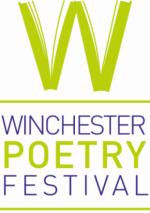 Volunteer Application Form 2023
Please fill in this form as fully as possible, if you could answer all of the questions and then return it to hello@winchesterpoetryfestival.org We will contact you via email when we have a volunteering position suitable for you.Name:  ____________________________________________________________________Address: ___________________________________________________________________
Phone Number: __________________________ Mobile: ____________________________Email Address: ______________________________________________________________Date of birth (if under 18):  ____________________________________________________Why do you want to volunteer for the Winchester Poetry Festival?What experience or skills can you bring to the running of the Festival?Have you ever volunteered at an arts event or Festival before?        Yes /    No
If yes, please give brief details of the roles you helped with.We would like to find out a little bit more about you, describe yourself in 5 wordsCan you tell us about a situation in which you’ve worked directly with the public (paid or voluntary)?
Do you have a clean Full Drivers’ Licence?			Yes /    NoWould you be willing to help as a volunteer driver? 	Yes /    NoDo you have access to a car?					Yes /    NoPlease indicate whether you have a disability that you would like us to take into consideration when allocating volunteer roles: (optional)Where did you hear about the Winchester Poetry Festival?
Is there any further information that you would like to tell us about yourself?
We will hold your details on a securely stored database. We will not share your details with any third party. Please tick if this is acceptable to you. ❑